深圳会展中心管理有限责任公司询比价采购文件项目名称：第二十四届高交会新闻中心搭建项目深圳会展中心管理有限责任公司2022年10月目录一、 参加单位须知	3二、 特别说明	5三、 投标文件编制	5四、 项目要求	6五、 其他项目说明资料	9六、 流程	9七、 评审办法	9（一） 符合性检查	9（二） 价格评议	9八、 采购结果	10九、 合同条款及格式	10附件1：报名回函	14附件2：考察证明	15附件3：报价一览表（货物）（本项目不适用）	16附件4：报价一览表（服务）	17附件5：报价一览表（工程）（本项目不适用）	18附件6：商务条款响应/偏离表	19附件7： 技术（服务）响应/偏离表	20附件8：法定代表人证明书	21附件9：法人授权委托证明书	22附件10：经营业绩一览表	23附件11：售后服务承诺书/质量保修服务承诺书（根据项目类型选择）	24附件12：履约情况及社会信誉承诺书	25附件13：投标文件密码	26附件14：工程量清单	28参加单位须知本文所示时间均为北京时间。用“☑”标识时表明该选项被采购人选用，用“□”标识时表明该选项未被采购人选用。本文件中对应模板性条款未被采购人选用的内容，自动不适用。采购人在编制招标文件时，示范文本中的空格部分应根据招标项目实际需求填写，无内容或不采用者应用斜画线表示或者注明“本项目不适用”。特别说明参加单位必须具备开展投标所需的基本网络设备及网络环境。参加单位应自行承担因不具备上述条件或网络环境不佳而导致的无法按要求正常参与本项目投标工作的后果，亦不得因此对本项目招标结果提出异议。本项目涉及的所有往来资料文件均需通过采购人报名回函上指定的地址发送和接收，否则可能导致文件不被接受的不利后果。参与本项目投标，参加单位无需交纳投标保证金。如有意参与本项目投标，请在招标公告规定的报名截止时间前，按照要求的方式提交报名回函并致电确认，采购人只接受报名成功的参加单位参加投标。参加单位如对获取的“招标文件”有疑问，须在质疑时间截止前，以书面形式（加盖单位公章）向采购人提出，采购人将视情况采用书面或其他形式予以答复或澄清；若参加单位在上述时间内未提出疑问的，即视为该参加单位已完全理解并接受“招标文件”上载明的所有内容，并不再对“招标文件”提出任何异议或质疑。“招标文件”如有变更、补充或澄清，采购人将以公告形式在原公告发布媒体上公开发布。在公告发布后，采购人将会通过电话、邮件或其他任何可能的方式通知对已报名的潜在参加单位。收到上述通知后，潜在参加单位应立即向采购人回函确认。如无回函确认，即视为潜在参加单位已知晓相关变更、补充或澄清内容且无异议。投标文件编制项目要求其他项目说明资料《第二十四届高交会新闻中心搭建项目》分布图及工程清单附件14项目、规格、形状和位置（数量：共1个）工程量详见附件清单流程参加单位按时发送文件密码至采购人指定地址；宣读开标注意事项、流程；评标小组推选组长；响应文件的完整性检验和参加单位基本情况的符合性审查；商务及技术/服务需求响应性评定；确定候选供应商及报告的出具。评审办法首先对各参加单位响应文件的完整性和参加单位的符合性进行审查。其次对各参加单位商务及技术/服务需求响应性进行评定，对通过符合性审查和响应性评定的单位，采用最低价法进行评审。符合性检查价格评议采购结果本项目采购结果的知会方式, 以深圳会展中心的“中选通知书”为准；未得到确认的, 敬请谅解。合同条款及格式第二十四届高交会新闻中心搭建项目合同（根据后期招投标条款进行合同内容填充）                                      深圳会展中心管理有限责任公司                                           2022年 月  日附件1：报名回函关于确认参加_________________项目投标的回函深圳会展中心管理有限责任公司：我公司符合_________________项目的资质条件及项目要求，确定按时、按要求提交本项目投标文件。联 系 人：                （必须为本项目的授权代表）手机号码：                办公电话：                （固定电话）电子邮箱：                （所有往来文件需通过此邮箱收发）参加单位名称及盖章：_________________________日期：________年__ 月__ 日注：1.本件电子档及盖章后的扫描件按要求上传至指定地址；2.上述内容均为必填项，必须按要求如实、完整填报，印章清晰；否则，报名无效。附件2：考察证明现场考察证明乙方（                            ）：    已于    年  月  日参加了采购人（深圳会展中心管理有限责任公司）关于第二十四届高交会新闻中心搭建项目的现场考察，详细听取了采购人的讲解和要求，已经知晓采购人本次项目的所有内容以及技术/服务要求等。采购人管理人员签字：日期：附件3：报价一览表（货物）（本项目不适用）报价一览表（货物）项目名称：                                              交货地点：                         交货期：             币种：人民币         税率：         %           单位：元 注：参加单位如果需要对报价或其它内容加以说明，可在备注一栏中填写。参加单位使用本表或自由报价单格式报价均可，但应能清晰体现总报价及分项报价信息。如果分项报价与总价不一致，以总价为准。表中“名称”为构成总价的各分项名称，如分项名称不涉及制造商、型号及产地信息等可打“—”。法定代表人或委托授权人（签字或盖章）：                                                                               参加单位名称及盖章：                        报价日期：_________年____月____日附件4：报价一览表（服务）报价一览表（服务）项目名称：                                             币种：人民币         税率：         %          单位：元 注：参加单位如果需要对报价或其它内容加以说明，可在备注一栏中填写。参加单位使用本表或自由报价单格式报价均可，但应能清晰体现总报价及分项报价信息。如果分项报价与总价不一致，以总价为准。法定代表人或委托授权人（签字或盖章）：:                                                                               参加单位名称及盖章：                        报价日期：______________________________附件5：报价一览表（工程）（本项目不适用）报价一览表（工程）工程名称：                     ____________________   __币种：人民币         税率：         %           单位：元注：参加单位如果需要对报价或其它内容加以说明，可在备注一栏中填写。参加单位使用本表或自由报价单格式报价均可，但应能清晰体现总报价及分项报价信息。如果分项报价与总价不一致，以总价为准。请注意正确填写“工期”，以确保报价单工期与工期响应文件的一致性。法定代表人或委托授权人（签字或盖章）：                       参加单位（盖章）：                        报价日期：_______年____月____日附件6：商务条款响应/偏离表商务条款响应/偏离表填报说明：1.本表中的《采购文件商务要求》来自于采购文件第四项“商务要求”，参加单位须逐条填写在本表中，并对《参加单位响应》下的三栏要求作出响应。2.《响应内容》栏须参加单位填写对每条需求的具体响应内容，不得只填写“响应”、“优于”等字样。对于需要提供相关证书的响应内容，应在该栏中填写相关证书名目，并在本表后附加相关证书复印件（加盖公章）。凡在本栏出现遗漏、不填或完全复制《商务要求明细》内容，将会导致该投标不能通过符合性检查。3.《有/无偏离》栏只需填“有”或“无”。如果对于“不可偏离项”的响应内容为“有”的，将会导致该响应文件不能通过符合性检查。如若该栏响应结果优于（或高于）本项目需求的（即正偏离），仍须如实填写“无”，但可在其后《说明》栏中作出具体说明。参加单位代表签字:                        单位名称及盖章：                             日期：______________________________附件7： 技术（服务）响应/偏离表技术（服务）响应/偏离表填报说明：1.本表中的《采购文件技术（服务）需求内容》来自于采购文件第四项“技术要求”，参加单位须逐条填写在本表中，并对《参加单位响应》下的三栏要求作出响应。2.《响应内容》栏须参加单位填写对每条需求的具体响应内容，不得只填写“响应”、“优于”等字样。对于需要提供相关证书的响应内容，应在该栏中填写相关证书名目，并在本表后附加相关证书复印件（加盖公章）。凡在本栏出现遗漏、不填或完全复制《技术（服务）需求明细》内容，将会导致该投标不能通过符合性检查。3.《有/无偏离》栏只需填“有”或“无”。如果对于“不可偏离项”的响应内容为“有”的，将会导致该响应文件不能通过符合性检查。如若该栏响应结果优于（或高于）本项目需求的（即正偏离），仍须如实填写“无”，但可在其后《说明》栏中作出具体说明。参加单位代表签字:                                    单位名称及盖章：                       日期：_______________________附件8：法定代表人证明书法定代表人证明书参加单位名称：                                  参加单位地址：                                  营业执照号码：                      ，经济性质：             ，姓名：           ，性别：     ，年龄：       ，职务：        ，系                                      的法定代表人。特此证明说明：1.法定代表人为企业事业单位、国家机关、社会团体的主要行政负责人。      2.内容必须填写真实、清楚，涂改无效，不得转让、买卖。3.将此证明书提交对方作为合同附件。参加单位名称及盖章：                  日    期：       年   月   日附件9：法人授权委托证明书法人授权委托证明书本授权书声明：我           （姓名）系                          （参加单位名称）的法定代表人，现授权委托               （单位名称）的            （姓名）为我公司参与本项目的法定代表人的授权委托代理人，代理人全权代表我所签署的本项目已递交的响应文件内容我均承认，并全权代表我参与本项目所有过程。本委托书有效期截至        年    月    日。代理人无转委托权，特此委托。附：代理人：            ，性别：          ，年龄：          ，身份证号码：                         ，职务：           ，参加单位名称及盖章：                            参加单位法定代表人：                        （签字或盖章）授权委托日期：        年     月     日说明：1.委托书内容必须填写真实、清楚，涂改无效。2.委托书不得转让、买卖。3.将此委托书提交对方作为合同附件。附件10：经营业绩一览表经营业绩一览表（注：此表格式如不合适，参加单位可自行调整。）法定代表人或委托授权人（签字或盖章）：                                                                               参加单位名称及盖章：                        附件11：售后服务承诺书/质量保修服务承诺书售后服务承诺书/质量保修服务承诺书主要内容应包括但不仅限于如下内容：（注：参加单位可根据项目需求及承诺书具体内容自行调整相关格式）售后服务内容及范围（含保修服务）；售后服务人员安排及联系方式；应急响应时间安排；维修服务收费标准；其它服务承诺。法定代表人或委托授权人（签字或盖章）：                                                                               参加单位名称及盖章：                        日期：        年    月    日附件12：履约情况及社会信誉承诺书履约情况及社会信誉承诺书致：______________________（采购人）  我司郑重承诺：_____________________（参加单位名称）在最近三年内（________年___月___日至报名截止时间）没有处于被责令停业，或财产被接管、冻结、破产状态；没有骗取中标或严重违约引起的合同终止、纠纷、争议、仲裁和诉讼记录，没有重大质量问题。_____________________（参加单位名称）及法定代表人在最近三年内（________年___月___日至报名截止时间）没有行贿犯罪记录。_____________________（参加单位名称）自________年___月___日至报名截止时间，提供的服务在中国大陆地区项目中无重大安全事故。以上承诺如有虚假，你方有权取消我方中选资格，我方同意对你方造成的损失予以赔偿。参加单位（盖章）：                                            法定代表人或其授权代理人（签字或盖章）：                      日期：________年___月___日附件13：投标文件密码_________________________________项目投标文件密码本项目投标文件解密密码为：______________________________。【特别注意】密码区分大小写，且不得使用易与数字混淆的I、l、O（或o）等字母。附件14： 工程量清单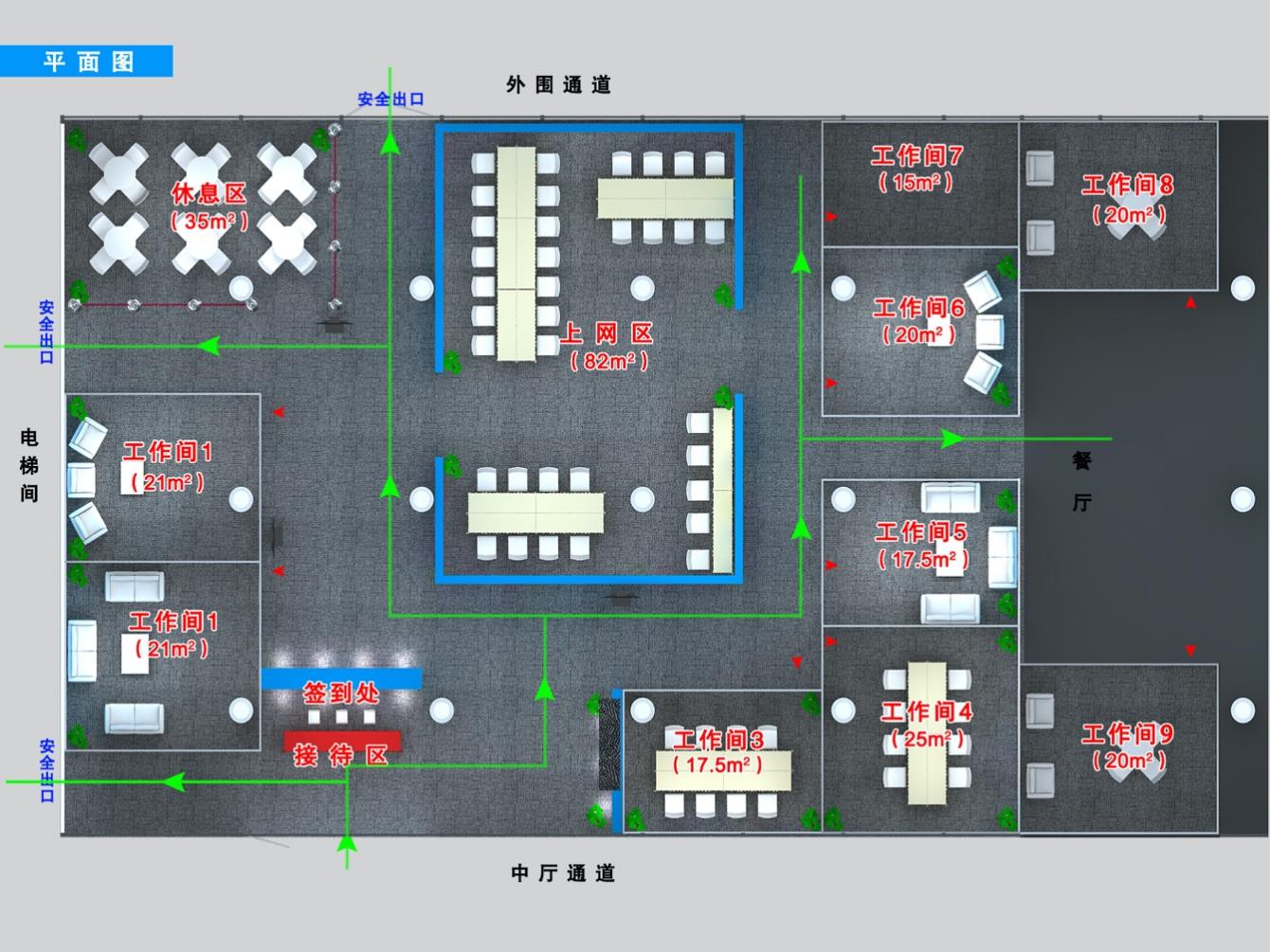 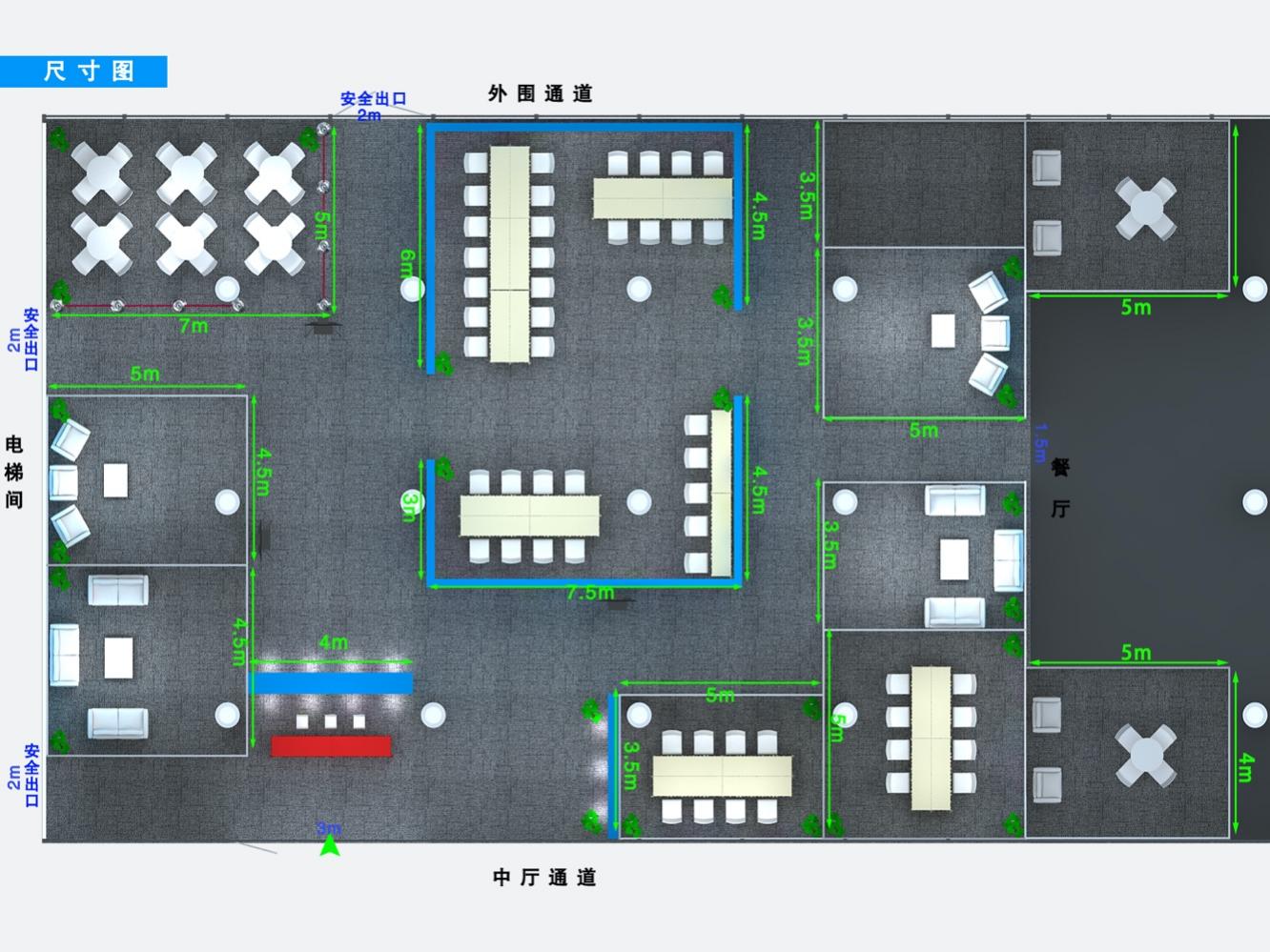 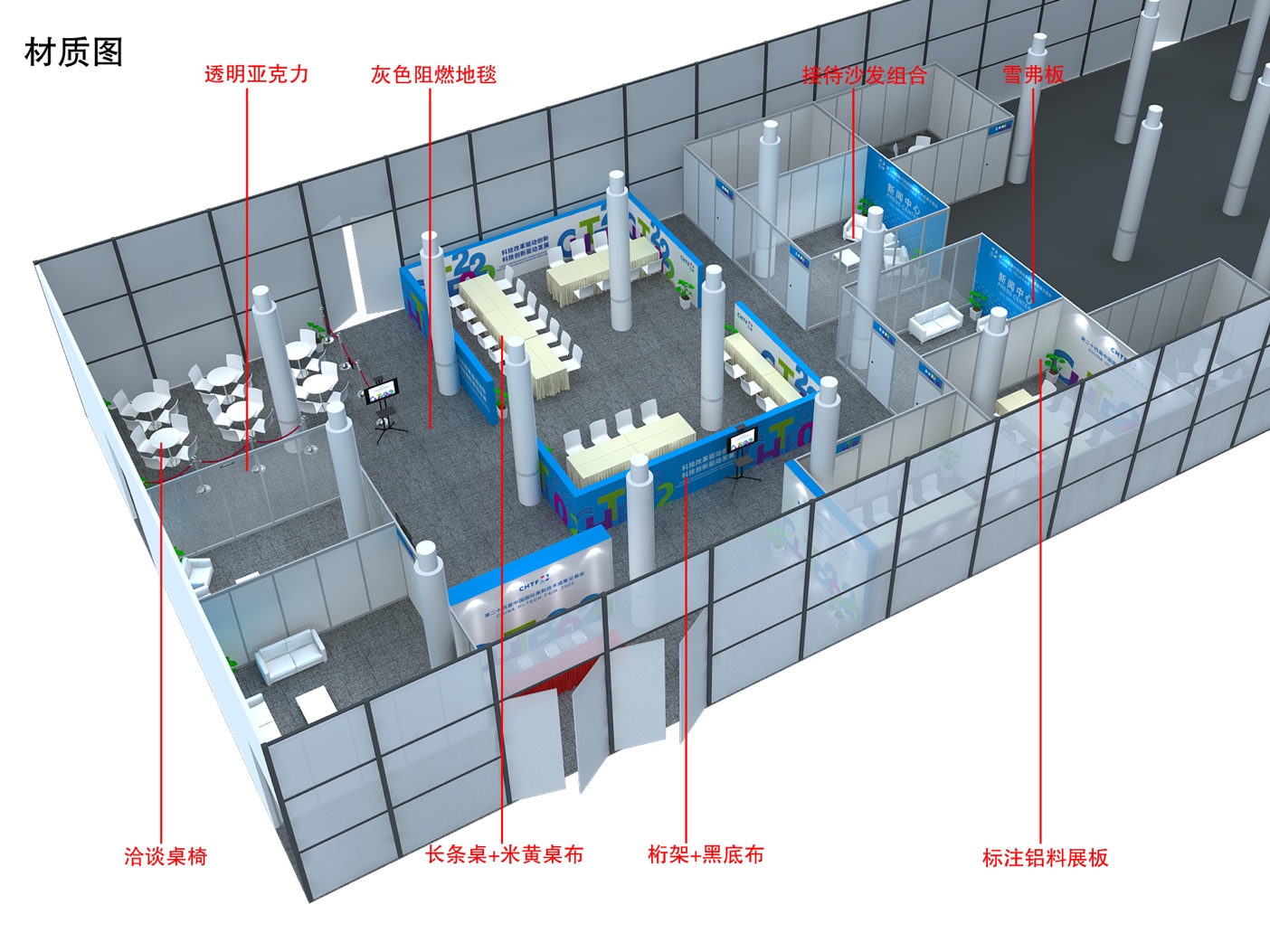 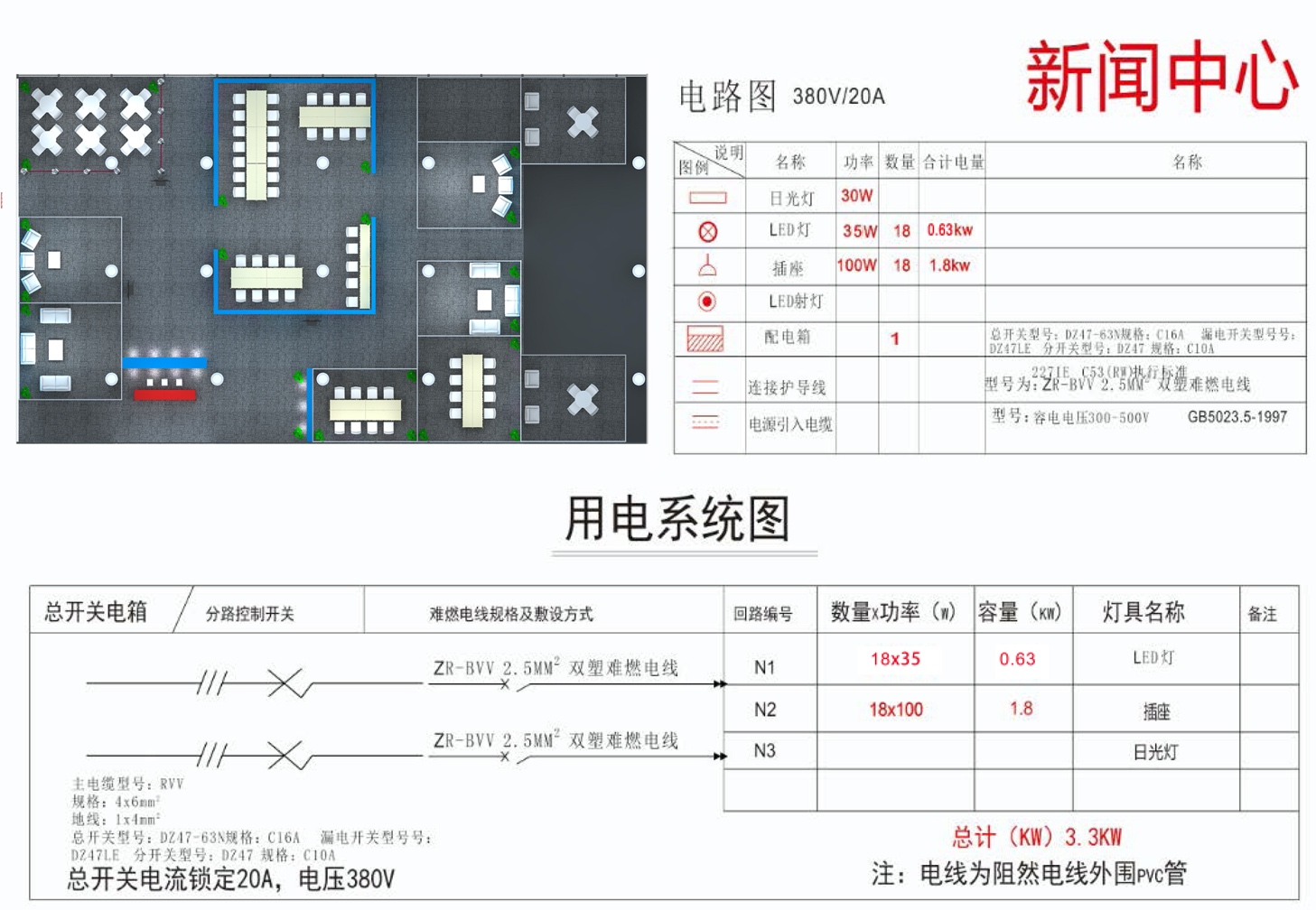 参加单位须知参加单位须知参加单位须知条款号名称编列内容1采购人名称：深圳会展中心管理有限责任公司联系地址：深圳市福田区福华三路深圳会展中心联系人：黄先生电话：0755-82848822传真：0755-82848694邮箱：cghyz@chtf.com2项目名称第二十四届高交会新闻中心搭建项目2项目类别服务类2项目介绍高交会集成果交易、产品展示、高层论坛、项目招商、合作交流于一体，重点展示节能环保、新一代信息技术、生物、高端装备制造、新能源、新材料、新能源汽车等领域的先进技术和产品。经过多年发展，高交会已成为中国高新技术领域对外开放的重要窗口，在推动高新技术成果商品化、产业化、国际化以及促进国家、地区间的经济技术交流与合作中发挥着越来越重要的作用。2022年，第二十四届高交会即将在深圳举办，为更好的服务新闻工作者，将于会展中心五楼向日葵厅设置新闻中心及工作间。2实施地点深圳会展中心3报名(文件获取）开始时间2022-10-14 9: 00（北京时间）3报名方式完整填写本项目报名回函（详见附件）并加盖公司公章后，按要求上传至https://cg.szcec.com/sharing/6G9vtuivr，并致电确认。逾期报名的（以报名回函送达时间为准）将不予接受。3招标文件获取方式深圳会展中心官网（www.szcec.com）下载。4报名(文件获取）截止时间2022-10-19 17: 00（北京时间）5参加单位提出质疑截止时间2022-10-20 17: 00（北京时间）5采购人澄清、修改、答疑截止时间2022-10-22 17: 00（北京时间）6投标文件递交截止时间2022-10-23 15: 00（北京时间）7投标文件递交方式及注意事项响应文件应以扫描版（PDF版）及MS Word版文件加密形式上传至https://cg.szcec.com/sharing/oljzwvQXt，并致电确认，注意事项：为便于开标时的解密操作，响应文件（PDF版及Word版）必须制作为一个压缩文件后再行加密，否则投标文件将被拒收。建议编制文件目录并采用winRAR或winzip等常用压缩软件进行压缩和加密。参加单位授权代表须熟记文件密码，并在开标前按时将投标文件解密密码（详见附件）上传至https://cg.szcec.com/sharing/Z8O0ydT2N，（为确保开评标工作的保密性并兼顾效率，密码早发、晚发的，均可能导致废标的不利后果）。所有需要加盖公章的页面均须加盖公章，要求签名之处须有相应的亲笔手写签名或法定有效的私章。本项目实质性响应内容以盖章扫描版（PDF版）文件为准，Word版文件仅供评标时搜索文件内容之用而不作为评审依据。8开标时间2022-10-24 14: 30（北京时间）8开标密码开标密码上传要求：请在开标前30分钟内将投标文件解密密码上传至下列指定地址：https://cg.szcec.com/sharing/Z8O0ydT2N,未按时上传投标文件解密密码将失去投标资格。8开标地点深圳会展中心7103会议室。9是否接受联合体投标不接受□接受，应满足下列要求：                    10现场踏勘☑不组织。可在公开招标开始后至公开招标结束前自行踏勘。□组织，踏勘要求：参加单位是否必须参加：□是（若不参加，将因投标文件不完整导致失去本项目投标资格）否（可选择不参加，不影响投标资格但可能会产生不利后果）采购人定于202×-××-×× ××: ××邀请参加单位人员察看现场并讲解项目需求；参加单位应指派完全符合疫情防控要求的人员参加本项目的现场踏勘。参加单位须持《现场考察证明》（格式见附件）参加现场踏勘，并在完成现场踏勘后交由采购人管理人员签字确认，并附于投标文件中。已报名但未参加现场踏勘的，采购人视为已理解并认同本次踏勘所涉及的全部内容，且对本次踏勘的组织实施过程无异议。参加单位自行承担因不参加现场踏勘可能造成的一切后果（包括因此失去投标资格的情形）。鉴于疫情防控要求，所有入场人员需持24小时核酸检测阴性结果，参加单位须至少提前1天与踏勘联系人预约。否则，将可能导致参加单位不能进入踏勘现场的不利后果。参加单位必须保证所安排的踏勘人员完全符合政府主管部门及采购人疫情防控要求，否则由此带来的一切责任和风险均由参加单位负责。且采购人有权拒绝未预约备案人员参加本项目踏勘活动。（特别注意：各参加单位不得指派属于封控区、管控区、防范区人员作为本项目的踏勘人员）踏勘联系人：×××电话：0755-8284××××,移动电话：××××集合地点：××××××××××××××特别说明：若现场考察与本项目招标（采购）文件载明的要求不一致时，以本项目招标（采购）文件中的要求为准。11评标方法最低价法12推荐中标候选人数量内部招标评标小组推荐的中标候选人数：1个。投标文件的编制投标文件的编制投标文件的编制条款号名称编列内容1投标文件组成投标文件包含以下组成部分：☑资格审查文件☑商务标部分☑技术/服务标部分☑价格标部分2资格审查文件编制内容：☑营业执照☑国家企业信用信息公示系统（www.gsxt.gov.cn）公示的企业信息打印件☑法定代表人资格证明书☑法定代表人授权委托书☑资格证明文件经营业绩一览表及业绩证明文件□联合体协议书（自拟）□参加单位股东关系构成表□其他：              3商务标部分编制内容：☑商务条款响应/偏离表☑履约情况及社会信誉承诺书服务承诺现场考察证明□其他：              4技术标部分编制内容：☑技术条款响应/偏离表☑技术（服务）方案□项目管理及服务能力售后服务承诺书□项目团队成员简介、认证资格证书复印件、社保证明资料□其他：              5价格标部分编制内容：投标报价一览表□投标分项报价表□其他：              商务需求商务需求商务需求商务需求商务需求商务需求序号需求名称需求名称需求说明偏离选项偏离选项1资格要求资格要求（1）参加单位必须是在中华人民共和国境内注册且合法运作的企事业单位，在法律和财务上独立。（提供企业营业执照扫描件，并加盖参加单位公章。）（2）参加单位必须无未改正的经营异常信息、无严重违法失信记录。(提供国家企业信用信息公示系统（www.gsxt.gov.cn)公示的企业基础信息、经营异常信息、严重违法失信记录等信息查询页面打印件，并加盖参加单位公章。或提供“信用中国”网站（www.creditchina.gov.cn）“信用服务”栏查询“重大税收违法案件当事人名单”“失信被执行人”信用记录查询网页截图加盖公章，被列入失信被执行人、重大税收违法案件当事人名单的，将被拒绝参与本项目的招标活动。（3）参加单位的代表，必须是参加单位的法定代表人或持有法定代表人亲自签署的法人授权委托证明书的人员。（提供法定代表人证明书、法人授权委托证明书，如单位法定代表人为本项目授权代表，则仅需提供法定代表人证明书及身份证复印件，各证明书须加盖公章，身份证原件备查）。（4）参加单位必须具备深圳展览展示设计乙级资质和深圳展览展示施工贰级资质及以上资质。（复印件或打印件加盖公章）。（5）本项目不接受联合体投标，严禁转包或非法分包。不可偏离不可偏离2报价要求报价要求报价以人民币为结算币种，报价应包含单价和总价。报价不得出现可选择性的报价,含有备选方案的报价将导致废标。报价包括但不限于安装费、拆除费及增值税等完成本项目所需的全部费用。本项目承包方式为总价包干，因中选单位施工或管理原因导致的返工等问题，均由中选单位自行承担，采购人不再支付其他任何费用。不可偏离不可偏离3控制金额控制金额本项目控制金额为人民币玖万玖仟圆整（￥99,000.00）（含税），报价高于上述控制金额的，参加单位的响应文件视同无效。不可偏离不可偏离4付款要求付款要求双方签订本项目合同后，在第二十四届高交会结束且该项目要求工作全部完成、未发生任何质量、服务问题，以双方确认签署的第二十四届高交会“验收确认单”为付款依据，全部验收合格后一次性支付合同全款。不可偏离不可偏离5工期/服务期工期/服务期（1）中选单位在收到中标通知书后即安排项目实施。（2）采购方提供设计文件后3天内将设计修改方案提供给采购方。采购方审查后若提出新的修改意见，中选单位需3天内提供新的修改方案。（3）现场施工类工程项目搭建完成并通过初步验收的时间为2022年11月12日12:00前；如需整改，最终验收时间为2022年11月12日24:00前。（4）所有现场施工工程项目须在第二十四届高交会展览结束当天（2022年11月19日）接采购方通知后开始进行拆除撤离工作，展览结束当天24:00前结束。（5）严格按照设计方案进行施工，如工程项目实际施工效果与设计方案产生偏差，需与采购方进行确认。如未与采购方进行确认，将根据偏差程度扣除该项目5%—15%的款项。不可偏离不可偏离6知识产权归属知识产权归属项目验收后，图纸与版权归招标方所有。（2）施工单位后期效果图深化修改，应保证设计成果及其采用的所有素材的原创性或拥有合法知识产权，不得有模仿、抄袭等侵权行为。采购人在使用项目成果的任何一部分时，免受第三方提出的涉及知识产权起诉，且由此带来的任何法律和经济赔偿责任均由参加单位自行承担。不可偏离不可偏离7项目方案项目方案参加单位须依据本项目实施总体要求，结合第二十四届高交会展览现场实际情况提供项目方案，内容包括但不限于项目实施计划安排、人力配备、施工方案、安全管理、重难点、应对措施、服务承诺等。不可偏离不可偏离8应急预案应急预案参加单位须准备施工应急预案，以应对在完成整个项目的过程中出现的各类相关突发应急情况。不可偏离不可偏离9人员要求人员要求（1）施工现场安全负责人：参加单位须设置现场安全负责1人（含）以上，负责施工现场的安全管理工作。须提供该负责人的身份证复印件、联系电话、职务等信息。（复印件需加盖参加单位公章，原件备查）（2）展会现场负责人：开展期间现场须各配备至少1名现场负责人员，对项目范围内所有物料、设施等进行现场维护巡查。（3）参加单位须依据本项目实施总体要求，合理设置完成本项目所需的其他工作人员。不可偏离不可偏离（二） 技术（服务）需求（二） 技术（服务）需求（二） 技术（服务）需求（二） 技术（服务）需求（二） 技术（服务）需求（二） 技术（服务）需求序号需求名称需求说明需求说明偏离选项偏离选项1功能要求（1）五楼向日葵厅新闻中心，需求：满足在现有的场地内完成布局规划采访间3个、办公区域及公共休息区，并配齐桌椅、沙发等物料。（1）五楼向日葵厅新闻中心，需求：满足在现有的场地内完成布局规划采访间3个、办公区域及公共休息区，并配齐桌椅、沙发等物料。不可偏离2设计要求（1）各功能区域的整体设计必须要符合第二十四届高交会的理念和特征，统一规范地体现第二十四届高交会形象风格，并与相关展区风格融洽。（2）整体风格以2022年第二十四届中国国际高新技术成果交易会《视觉识别系统规范手册》为参考，符合高交会新闻采访间的要求、强调高新技术的合作交流、提高展会品牌影响力，提升高交会的品牌形象。现代感、科技感是直播间整体形象的基本要求。要求灯光照明效果好，无需发光字，五楼向日葵厅配备三台液晶电视机。设计区域分明，重点突出，展示主题一目了然。（3）五楼向日葵厅总面积为800平方米，将会用440多平方米作为新闻中心，可利用墙面进行区分，与餐厅隔断的背墙需要封顶，直播间部分顶部不宜全封闭，面积规划要合理，顶部反光镜面部分需要处理。仓库部分拼缝处理好，线槽部分做好隐藏工作。（4）项目出具的图稿、施工图纸必须标注其尺寸、材质、工艺等。（5）所使用的施工与搭建材料符合消防安全相关规定，没有使用可燃或易燃材料进行搭建且符合深圳会展中心安全施工消防管理规定，部分搭建材料为可循环绿色材料。（1）各功能区域的整体设计必须要符合第二十四届高交会的理念和特征，统一规范地体现第二十四届高交会形象风格，并与相关展区风格融洽。（2）整体风格以2022年第二十四届中国国际高新技术成果交易会《视觉识别系统规范手册》为参考，符合高交会新闻采访间的要求、强调高新技术的合作交流、提高展会品牌影响力，提升高交会的品牌形象。现代感、科技感是直播间整体形象的基本要求。要求灯光照明效果好，无需发光字，五楼向日葵厅配备三台液晶电视机。设计区域分明，重点突出，展示主题一目了然。（3）五楼向日葵厅总面积为800平方米，将会用440多平方米作为新闻中心，可利用墙面进行区分，与餐厅隔断的背墙需要封顶，直播间部分顶部不宜全封闭，面积规划要合理，顶部反光镜面部分需要处理。仓库部分拼缝处理好，线槽部分做好隐藏工作。（4）项目出具的图稿、施工图纸必须标注其尺寸、材质、工艺等。（5）所使用的施工与搭建材料符合消防安全相关规定，没有使用可燃或易燃材料进行搭建且符合深圳会展中心安全施工消防管理规定，部分搭建材料为可循环绿色材料。不可偏离3施工要求（1）所有施工项目须按照经采购人确认通过后的设计方案进行后期制作与施工，在2022年11月12日24:00前完成所有项目的现场施工搭建工作并确保通过采购人的验收工作。（2）进场施工作业必须遵守国家、所属地政府施工及安全管理的相关法律法规，以及深圳会展中心《展馆使用管理规定》和高交会组委会相关管理规定与要求，自行办理相关入场手续和配置相关安全作业设备。并与采购人签署《安全责任书》，保证施工安全和施工质量，若在施工过程中以及在展会期间因中选企业的人员、设备、施工过程及项目质量等原因造成的一切人身安全事故、火灾事故和财产损失等重大安全事故，均由中选单位承担全部责任。（3）施工过程中存在不合要求或验收不通过的，中选单位必须立即整改、无条件返工直至符合要求并验收合格。（4）中选单位须保证所有物料、设施清洁和正常使用，如出现受损、不能使用等情况须及时按照采购人的要求，以及中选单位提交的应急预案要求及时处理。（5）第二十四届高交会展览结束当天（2022年11月19日）接甲方通知以后，现场施工类等项目方可开始进行拆除撤离工作，拆除撤离工作在展览结束当天24:00前结束。（6）中选单位需将所有施工搭建项目拆除撤离干净，并恢复场馆原貌，不得在场馆现场遗留废弃物料、不得有污损场馆本体及其附属设施和现场其他设备设施的行为。如有，采购人则依据深圳会展中心《展馆使用管理规定》等相关条款处罚。（1）所有施工项目须按照经采购人确认通过后的设计方案进行后期制作与施工，在2022年11月12日24:00前完成所有项目的现场施工搭建工作并确保通过采购人的验收工作。（2）进场施工作业必须遵守国家、所属地政府施工及安全管理的相关法律法规，以及深圳会展中心《展馆使用管理规定》和高交会组委会相关管理规定与要求，自行办理相关入场手续和配置相关安全作业设备。并与采购人签署《安全责任书》，保证施工安全和施工质量，若在施工过程中以及在展会期间因中选企业的人员、设备、施工过程及项目质量等原因造成的一切人身安全事故、火灾事故和财产损失等重大安全事故，均由中选单位承担全部责任。（3）施工过程中存在不合要求或验收不通过的，中选单位必须立即整改、无条件返工直至符合要求并验收合格。（4）中选单位须保证所有物料、设施清洁和正常使用，如出现受损、不能使用等情况须及时按照采购人的要求，以及中选单位提交的应急预案要求及时处理。（5）第二十四届高交会展览结束当天（2022年11月19日）接甲方通知以后，现场施工类等项目方可开始进行拆除撤离工作，拆除撤离工作在展览结束当天24:00前结束。（6）中选单位需将所有施工搭建项目拆除撤离干净，并恢复场馆原貌，不得在场馆现场遗留废弃物料、不得有污损场馆本体及其附属设施和现场其他设备设施的行为。如有，采购人则依据深圳会展中心《展馆使用管理规定》等相关条款处罚。不可偏离4服务要求（1）各功能区服务须有完整的服务方案，内容包括但不限于现场设备维护及设备故障的应急响应；会期人员安排与调度；现场播放及前期喷绘内容紧急更换与调整的响应等。（2）会期服务人员需定岗定位并提前按照采购人要求提交资料，办理相关会期入场证件。（1）各功能区服务须有完整的服务方案，内容包括但不限于现场设备维护及设备故障的应急响应；会期人员安排与调度；现场播放及前期喷绘内容紧急更换与调整的响应等。（2）会期服务人员需定岗定位并提前按照采购人要求提交资料，办理相关会期入场证件。不可偏离序号项目规格位置数量形状（图）备注1向日葵厅26m×17m五楼1个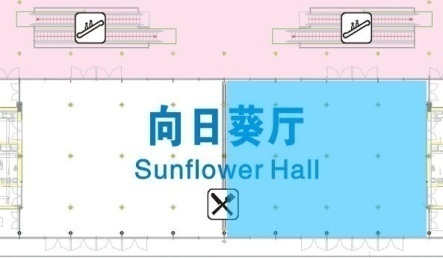 半开放式；限高2.5m评议项目评议标准响应文件参加单位提交的响应文件是否按要求编制目录、密封/加密。投标文件的加密密码按要求发送至采购人且保证文件完整可正常打开；参加单位必须提供由法人代表或其书面授权人签署并加盖参加单位公章的投标响应文件。资格证明文件是否提供以下证明文件： （1）参加单位必须是在中华人民共和国境内注册且合法运作的企事业单位，在法律和财务上独立。（提供企业营业执照扫描件，并加盖参加单位公章。）（2）参加单位必须无未改正的经营异常信息、无严重违法失信记录。(提供国家企业信用信息公示系统（www.gsxt.gov.cn)公示的企业基础信息、经营异常信息、严重违法失信记录等信息查询页面打印件，并加盖参加单位公章。或提供“信用中国”网站（www.creditchina.gov.cn）“信用服务”栏查询“重大税收违法案件当事人名单”“失信被执行人”信用记录查询网页截图加盖公章，被列入失信被执行人、重大税收违法案件当事人名单的，将被拒绝参与本项目的招标活动。（3）参加单位的代表，必须是参加单位的法定代表人或持有法定代表人亲自签署的法人授权委托证明书的人员。（提供法定代表人证明书、法人授权委托证明书，如单位法定代表人为本项目授权代表，则仅需提供法定代表人证明书及身份证复印件，各证明书须加盖公章，身份证原件备查）。（4）参加单位必须具备深圳展览展示设计乙级资质和深圳展览展示施工贰级资质及以上资质。（复印件或打印件加盖公章）。本项目不接受联合体投标，严禁转包或非法分包。（5）本项目不接受联合体投标，严禁转包或非法分包。控制金额本项目控制金额为人民币玖万玖仟圆整（￥99,000.00）（含税），报价高于上述控制金额的，参加单位的响应文件视同无效。评议内容评议标准及权重评议标准及权重价格评议100根据通过符合性检查的各参加单位的报价进行比较，报价价格最低者中选（比较价格按照报价净价金额对比）。甲方：深圳会展中心管理有限责任公司法人代表：                  联 系 人：                  联系电话：                  开户银行：                  银行账号：                  乙    方：                  法人代表：                  联 系 人：                  联系电话：                  开户银行：                  银行账号：                  甲方（公章）：深圳会展中心管理有限责任公司甲方代表：                  联系电话：                  乙方（公章）：                      乙方代表：                  联系电话：                  序号名称型号和规格制造商产地单位数量单价小计金额合计金额：合计金额：合计金额：合计金额：合计金额：合计金额：合计金额：合计金额：序号名称内容描述单位数量单价金额备注合计金额：合计金额：合计金额：合计金额：合计金额：合计金额：序号分项项目名称工期计量单位工程量综合单价小计金额备注合计金额：合计金额：合计金额：合计金额：合计金额：合计金额：序号采购文件商务需求采购文件商务需求参加单位响应参加单位响应参加单位响应序号条目号商务需求明细响应内容有/无偏离说明…………序号采购文件技术（服务）需求内容采购文件技术（服务）需求内容参加单位响应参加单位响应参加单位响应序号条目号技术（服务）需求明细响应内容有/无偏离说明………序号合同签订时间项目名称金额工期业主单位服务/施工地点深圳高交会新闻中心工程量清单      深圳高交会新闻中心工程量清单      深圳高交会新闻中心工程量清单      深圳高交会新闻中心工程量清单      深圳高交会新闻中心工程量清单      深圳高交会新闻中心工程量清单      序号项目规格/材料/备注数量单位工期（天）5楼向日葵厅5楼向日葵厅5楼向日葵厅5楼向日葵厅5楼向日葵厅5楼向日葵厅1制作采访、工作、办公区型材结构，标准PVC展板194 平米2.0 2制作上网区隔断桁架结构，黑底布双包78 平米2.0 3制作接待台背景板桁架结构，黑底布双包20 平米2.0 4制作入口背景板桁架结构，黑底布双包18 平米2.0 5展区内地毯灰色阻燃地毯478 平米2.0 6雪弗板喷绘雪弗板高清写真82 平米2.0 7黑底布喷绘高清黑底布喷绘112 平米2.0 8沙发组合白色沙发组合6套0.5 9条形桌长条桌面饰桌布24 套0.5 10桌椅组合玻璃桌椅组合8套0.5 11白折椅白色折叠椅50 套0.5 121米隔断白色折叠椅1 项0.5 13电力部分插座18 个0.5 13电力部分LED灯35w 合计630W18盏0.5 13电力部分配电箱1 个0.5 14电视42寸3 台0.5 合计：合计：合计：合计：合计：3.0 